Machine Learning in Healthcare: A Comprehensive Review of Classification, Restrictions, Opportunities, and ChallengesSantanu KalitaDepartment of Computer Application, Mahapurusha Srimanta Sankaradeva Viswavidyalaya, Assam, Indiae-mail: santanu.kalita@gmail.comABSTRACTMachine learning (ML) has revolutionized various sectors, including healthcare. With the advent of advanced technologies and the availability of vast amounts of medical data, ML techniques are being increasingly adopted in the healthcare industry for various applications. This review paper provides a comprehensive analysis of machine learning in healthcare, focusing on classification, restrictions, opportunities, and challenges. In this paper, an attempt is made to explore different ML algorithms employed in healthcare, discuss the restrictions faced by ML applications, highlight the opportunities ML brings to the healthcare industry, and shed light on the challenges that need to be addressed for successful implementation.Keywords: Machine learning, healthcare, supervised learning; unsupervised machine learning1. INTRODUCTION:Machine learning is a powerful mechanism that enables machines to learn automatically without explicit programming, relying on advanced algorithms and statistical techniques to access data and make predictions. Unlike traditional rule-based systems, machine learning leverages datasets to improve accuracy and relevance. The application of machine learning extends to various fields, including finance, retail, and notably, the healthcare industry [1]. In healthcare, the increasing utilization of machine learning provides significant opportunities for disease diagnosis and treatment [2]. One key advantage of machine learning is its ability to continuously improve accuracy and classification as more data is gathered, allowing prediction models to make better decisions [3]. By utilizing machine learning techniques, pertinent data can be extracted from electronic healthcare records, aiding in disease analysis and diagnosis [4]. Moreover, machine learning algorithms can effectively analyze healthcare data and predict the underlying causes of illnesses, leveraging variables from electronic health records [5]. Compared to traditional biostatistical approaches, machine learning has gained popularity due to its ability to analyze and integrate vast and complex healthcare data for classification, prediction, and clustering tasks [6]. Remarkable results have been achieved through machine learning in various healthcare applications, such as the identification of body organs from medical images [7], classification of interstitial lung diseases [8], medical image reconstruction [9,10], and brain tumor segmentation [10]. Currently, mobile health (mHealth) utilizes cloud computing, deep learning, artificial intelligence, big data, and machine learning. Wearable sensor devices, connected via cellular networks, transmit health data to hospital databases and cloud storage systems for analysis [11]. Machine learning has been widely employed by researchers for disease detection and pattern recognition [12]. Some studies have explored the use of multi-layer inference algorithms to balance efficiency and accuracy in data analysis [13]. However, limited research has demonstrated the potential of machine learning algorithms to improve healthcare data accuracy and network efficiency. Hence, this paper aims to investigate and evaluate the practicality of machine learning techniques in enhancing healthcare data metrics, including accuracy and efficiency. The study seeks to bridge the knowledge gap in applying machine learning in healthcare.2. MACHINE LEARNING ALGORITHMS IN HEALTHCAREMachine learning algorithms can be broadly classified into two categories: supervised learning and unsupervised learning. These categories represent different approaches to training machine learning models and extracting insights from data. Supervised learning involves training algorithms on known input and output data pairs to predict future outputs. In this approach, the algorithm learns from labeled examples provided during the training phase. It uses these examples to establish patterns and relationships between the input variables and the corresponding output labels. Supervised learning algorithms can perform both classification and regression tasks. Classification involves assigning input data to predefined categories or classes, while regression predicts continuous numerical values. On the other hand, unsupervised learning focuses on discovering hidden patterns or structures within the input data. Unlike supervised learning, unsupervised learning does not rely on labeled examples. Instead, it aims to identify similarities, clusters, or associations within the data without prior knowledge of the output labels. Unsupervised learning algorithms are primarily used for clustering tasks, where they group similar data points together based on their inherent similarities or shared characteristics.Both supervised and unsupervised learning have their unique applications and advantages in machine learning. Supervised learning is well-suited for tasks where labeled data is available and the goal is to make predictions based on known patterns. Unsupervised learning, on the other hand, can uncover hidden patterns, discover new insights, and provide a deeper understanding of the underlying data structure.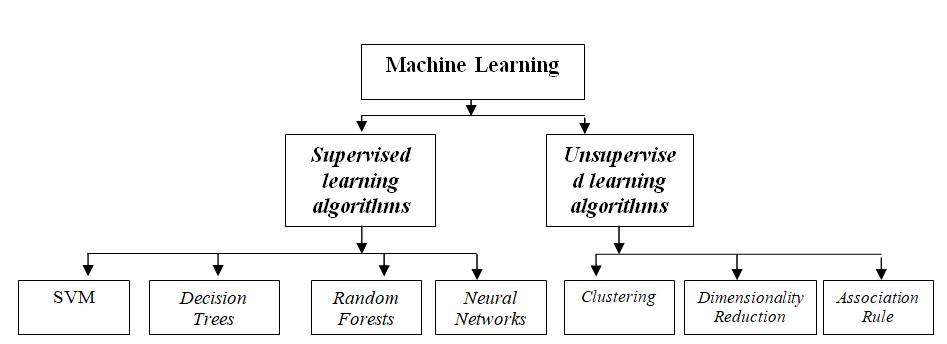 Figure 1: Types of machine learning2.1. Supervised learning algorithms Supervised learning algorithms play a significant role in leveraging machine learning techniques in the healthcare industry. These algorithms utilize labeled training data to make predictions or classify new instances accurately. This section discusses some prominent supervised learning algorithms used in healthcare and their applications.2.1.1. Support Vector Machines (SVM):   SVM is a powerful algorithm that separates data points by finding an optimal hyperplane in a high-dimensional space [14]. It is widely used for classification tasks in healthcare, such as disease diagnosis, risk prediction, and treatment outcome analysis. SVMs are particularly effective in handling high-dimensional datasets and can handle both linear and nonlinear classification problems.2.1.2. Decision Trees:   Decision trees are tree-like structures that make decisions by recursively splitting the data based on features [15]. In healthcare, decision trees have been utilized for tasks such as medical diagnosis, patient risk stratification, and treatment planning. Decision trees are easily interpretable and provide insights into the decision-making process.2.1.3. Random Forests:   Random forests are an ensemble method that combines multiple decision trees to improve prediction accuracy [16]. In healthcare, random forests are employed in various applications, including disease diagnosis, patient monitoring, and feature selection. They are robust against overfitting and can handle high-dimensional and noisy data effectively.2.1.4. Naive Bayes:   Naive Bayes algorithms are based on Bayesian probability and assume independence between features [17]. They are commonly used for classification tasks in healthcare, such as disease prediction, sentiment analysis of patient reviews, and drug effectiveness assessment. Naive Bayes algorithms are computationally efficient and perform well even with limited training data.2.1.5. Neural Networks:   Neural networks, specifically deep learning models, have gained significant attention in healthcare due to their ability to learn complex patterns and extract features automatically [18]. They have been applied to various healthcare tasks, including medical image analysis, disease diagnosis, and personalized treatment recommendations. Neural networks excel in processing high-dimensional data and have shown promising results in improving diagnostic accuracy.These supervised learning algorithms offer valuable tools for healthcare professionals and researchers to leverage the power of machine learning in decision-making, disease prediction, and treatment planning. Each algorithm has its strengths and limitations, and the selection depends on the specific requirements of the healthcare application. By utilizing these algorithms effectively, healthcare practitioners can enhance patient care, optimize resource allocation, and improve overall healthcare outcomes.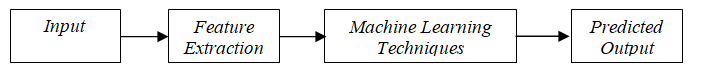 Figure 2: A general architecture of machine learning with required steps2.2. Unsupervised learning algorithms Unsupervised learning algorithms play a crucial role in healthcare by identifying patterns, clusters, and relationships within data without the need for labeled examples. These algorithms are particularly useful when working with unlabeled or partially labeled data. Here are some commonly used unsupervised learning algorithms in healthcare:2.2.1. Clustering Algorithms:   a) K-means Clustering: This algorithm partitions data into k clusters based on their similarities. It has been applied in healthcare for patient segmentation, identifying subgroups with similar characteristics, and clustering medical images for disease classification.   b) Hierarchical Clustering: This algorithm builds a hierarchy of clusters by merging or splitting them based on similarity. It is used for grouping patients with similar clinical profiles, identifying disease subtypes, and analyzing genetic data.2.2.2. Dimensionality Reduction Techniques:   a) Principal Component Analysis (PCA): PCA transforms high-dimensional data into a lower-dimensional representation while retaining the most important information. It is used for feature extraction, reducing the dimensionality of medical images, and identifying key variables in large datasets.   b) t-SNE (t-Distributed Stochastic Neighbor Embedding): t-SNE is a technique for visualizing and clustering high-dimensional data in a low-dimensional space. It has been employed in healthcare for visualizing patient data, identifying subgroups, and analyzing genetic expression data.2.2.3. Association Rule Learning:  Apriori Algorithm: This algorithm discovers interesting associations and correlations between variables in a dataset. It has been used in healthcare for mining associations between symptoms and diseases, identifying drug interactions, and analyzing patient behavior patterns.Unsupervised learning algorithms in healthcare enable the identification of hidden patterns, grouping of similar patients, and discovery of relationships among variables. They facilitate tasks such as patient stratification, anomaly detection, and exploratory data analysis. By leveraging these algorithms, healthcare professionals and researchers can gain valuable insights from large and complex datasets, leading to improved patient care, disease understanding, and resource allocation.2.3. Reinforcement Learning in HealthcareReinforcement learning (RL) is a branch of machine learning that involves an agent interacting with an environment to learn optimal decision-making policies through trial and error. In the healthcare domain, RL has shown promise in various applications, particularly in treatment planning and optimization. This section discusses the applications of reinforcement learning in healthcare and highlights the challenges and opportunities associated with RL-based healthcare systems.Applications of Reinforcement Learning in Treatment Planning and Optimization:a. Personalized Treatment Recommendation: RL algorithms can learn from patient data and medical guidelines to provide personalized treatment recommendations. By considering individual patient characteristics, RL can optimize treatment plans, dosage decisions, and intervention strategies.b. Dynamic Treatment Adaptation: RL algorithms can continuously learn and adapt treatment strategies based on real-time patient feedback. This enables dynamic adjustment of treatment plans to account for changing patient conditions and ensures optimal care delivery.c. Resource Allocation and Scheduling: RL techniques can be employed to optimize resource allocation, such as the allocation of healthcare personnel, hospital beds, or medical equipment. RL algorithms can learn to allocate resources efficiently, considering factors like patient severity, waiting times, and cost-effectiveness.2.3.1 Challenges and Opportunities in Reinforcement Learning-based Healthcare Systems:a. Data Quality and Standardization: RL algorithms heavily rely on accurate and standardized healthcare data. Ensuring high-quality data and developing standardized formats for medical records are critical challenges in implementing RL-based healthcare systems.b. Ethical Considerations: RL algorithms may need to make difficult decisions that involve trade-offs between patient well-being, resource utilization, and ethical considerations. Developing ethical guidelines and frameworks for RL-based decision-making in healthcare is a crucial area of research.c. Interpretability and Transparency: RL algorithms can often be complex and challenging to interpret. In healthcare, it is important to understand and explain the reasoning behind RL-based treatment decisions to gain trust from healthcare professionals and patients.d. Data Privacy and Security: Healthcare data contains sensitive patient information, and ensuring data privacy and security is a significant concern. RL-based healthcare systems must address privacy regulations, secure data transmission, and implement robust data protection measures.e. Adoption and Integration: Integrating RL algorithms into existing healthcare systems and workflows requires overcoming technical and operational challenges. Collaborations between machine learning experts and healthcare professionals are crucial for successful adoption and implementation.Despite these challenges, RL-based healthcare systems offer significant opportunities for improving patient outcomes, treatment efficacy, and resource utilization. By leveraging RL algorithms, healthcare providers can optimize treatment plans, adapt to dynamic patient conditions, and allocate resources efficiently, ultimately enhancing the quality and efficiency of healthcare delivery.3. RESTRICTIONS IN MACHİNE LEARNING APPLICATIONSMachine learning (ML) has become a powerful tool in various industries, including healthcare, finance, and retail. ML algorithms can extract valuable insights and make accurate predictions from large datasets, enabling organizations to make data-driven decisions. However, the widespread adoption of ML is not without its restrictions. In this section, we will discuss some of the key restrictions in machine learning applications, including data privacy and security concerns, the lack of high-quality and standardized datasets, interpretability and explainability of ML models, and ethical and legal considerations.3.1. Data Privacy and Security Concerns:Data privacy and security are major concerns when it comes to machine learning applications. ML algorithms typically require access to large amounts of data, including personal and sensitive information. In the healthcare industry, for example, patient medical records contain highly confidential data that must be protected. Any breach of data privacy can have severe consequences, including financial loss, reputational damage, and legal implications. Organizations must implement stringent data protection measures, such as encryption, access controls, and secure data storage, to safeguard sensitive information and ensure compliance with privacy regulations like the General Data Protection Regulation (GDPR) and the Health Insurance Portability and Accountability Act (HIPAA).3.2. Lack of High-Quality and Standardized Datasets:ML algorithms heavily rely on high-quality and standardized datasets for training and validation. However, in many domains, including healthcare, obtaining such datasets can be challenging. Healthcare data is often fragmented, stored in different formats, and scattered across various systems. This heterogeneity and lack of interoperability make it difficult to create comprehensive and standardized datasets. Additionally, the quality of healthcare data can vary, leading to incomplete, inaccurate, or biased datasets. Insufficient data quality and standardization can adversely affect the performance and generalizability of ML models, limiting their effectiveness in real-world healthcare settings.Addressing this restriction requires efforts to improve data quality, promote data sharing and collaboration among healthcare institutions, and establish standardized data formats and protocols. Initiatives like the Observational Health Data Sciences and Informatics (OHDSI) and Fast Healthcare Interoperability Resources (FHIR) are working towards standardizing healthcare data and facilitating data integration and sharing.3.3. Interpretability and Explainability of ML Models:Interpretability and explainability of ML models are crucial, especially in domains where decisions have significant consequences, such as healthcare. Complex ML models, including deep neural networks, often lack interpretability, making it challenging to understand the underlying reasoning behind their decisions. This lack of transparency raises concerns about trust, accountability, and the potential for bias in ML-based systems. Healthcare professionals, patients, and regulatory bodies need to understand and trust the decisions made by ML models to ensure their acceptance and ethical use.Efforts are being made to develop interpretable ML models and techniques that provide insights into how the models arrive at their decisions. Explainable AI (XAI) techniques, such as rule-based models, feature importance analysis, and model-agnostic approaches, aim to provide transparency and interpretability in ML models. Developing and adopting such techniques can help build trust, ensure fairness, and facilitate the responsible use of ML in healthcare and other domains.3.4. Ethical and Legal Considerations:The application of ML in various industries raises ethical and legal considerations. ML algorithms can inadvertently introduce biases, perpetuate inequalities, or make decisions that conflict with ethical guidelines. In healthcare, for example, biased predictions could result in unequal access to healthcare services or inappropriate treatment recommendations. Moreover, the use of ML algorithms may raise questions about accountability, liability, and informed consent. To address these ethical and legal concerns, guidelines and regulations need to be established. 4. OPPORTUNITIES IN MACHINE LEARNING APPLICATIONSMachine learning (ML) has opened up numerous opportunities for innovation and improvement across various domains, particularly in the healthcare industry. In this section, we will discuss some of the key opportunities that machine learning presents in healthcare, including disease diagnosis and prediction, medical image analysis and interpretation, drug discovery and development, electronic health records and patient management, and personalized medicine and treatment recommendations.4.1. Disease Diagnosis and Prediction:Machine learning algorithms have the potential to revolutionize disease diagnosis and prediction by analyzing patient data, symptoms, and medical test results. By identifying intricate patterns within large datasets, ML models can provide accurate and timely diagnoses, aiding healthcare professionals in delivering optimal care. Moreover, ML algorithms can predict the risk of developing certain diseases based on various factors such as genetics, lifestyle, and environmental influences. This predictive capability allows for proactive interventions, early detection, and preventive measures to reduce the burden of diseases.The opportunities in disease diagnosis and prediction through machine learning are immense. ML algorithms can improve the accuracy and efficiency of diagnosing conditions such as cancer, cardiovascular diseases, neurological disorders, and infectious diseases. By leveraging ML techniques, healthcare professionals can access real-time data, utilize predictive models, and develop personalized treatment plans for patients, leading to better health outcomes.4.2. Medical Image Analysis and Interpretation:Medical imaging plays a crucial role in diagnosing and monitoring diseases. Machine learning techniques have transformed medical image analysis and interpretation by automating tasks, enhancing accuracy, and aiding in early disease detection. ML algorithms can analyze a wide range of medical images, including X-rays, MRIs, CT scans, and histopathological slides, to detect anomalies, tumors, and other pathological conditions.ML models can extract valuable information from medical images that may not be easily identifiable by human observers. Through deep learning algorithms, ML can identify intricate patterns, classify images, segment structures of interest, and provide quantitative measurements. This assists radiologists, pathologists, and other healthcare professionals in making more precise diagnoses, optimizing treatment plans, and monitoring disease progression. ML-based image analysis has demonstrated remarkable success in various areas, including radiology, pathology, ophthalmology, and dermatology, enabling earlier detection, reducing errors, and improving patient outcomes.4.3. Drug Discovery and Development:The process of drug discovery and development is resource-intensive, time-consuming, and often associated with high failure rates. Machine learning presents significant opportunities to streamline and enhance this process. ML algorithms can analyze vast amounts of biomedical data, including genomic information, molecular structures, and clinical trial results, to accelerate the identification of potential drug targets, predict drug efficacy, and optimize drug formulations. ML models can screen large chemical libraries to identify molecules with desirable properties, reducing the time and cost associated with traditional screening methods. By leveraging ML algorithms, researchers can predict the safety profiles, potential side effects, and interactions of drugs, aiding in the selection and optimization of lead compounds. Additionally, ML can facilitate the repurposing of existing drugs for new indications, leading to cost-effective solutions and faster deployment. The application of ML in drug discovery and development also extends to precision medicine. ML models can analyze patient-specific data, including genetic information, biomarkers, and treatment outcomes, to develop predictive models that guide personalized treatment decisions. By tailoring treatment plans to individual patients, ML enables more effective and targeted therapies, improving patient outcomes while minimizing adverse events.4.4. Electronic Health Records and Patient Management:Electronic health records (EHRs) contain a wealth of valuable patient information, including medical history, laboratory results, medications, and treatment plans. Machine learning algorithms can leverage this data to enhance patient management, optimize healthcare operations, and improve health outcomes. ML models can analyze EHRs to identify patterns and trends, leading to risk stratification, early detection of diseases, and improved preventive interventions. By mining EHRs, ML algorithms can assist healthcare professionals in predicting disease progression, identifying potential complications, and recommending appropriate interventions. This real-time analysis of patient data allows for proactive and personalized care, ultimately improving patient outcomes. In addition to disease management, ML can automate administrative tasks, such as coding and billing, optimizing resource allocation, and improving workflow efficiency in healthcare facilities. Natural language processing (NLP) techniques, combined with ML algorithms, enable the extraction of valuable insights from unstructured clinical notes, enabling better decision-making and reducing the burden of manual data entry.4.5. Personalized Medicine and Treatment Recommendations:One of the most promising opportunities in machine learning applications is the field of personalized medicine. ML algorithms can analyze vast amounts of patient-specific data, including genetic information, biomarkers, and treatment outcomes, to develop predictive models that guide personalized treatment decisions. ML models can aid healthcare professionals in determining optimal drug dosages, predicting treatment responses, and identifying potential adverse reactions. By considering individual patient characteristics, such as genetic variations, comorbidities, and lifestyle factors, ML algorithms can recommend personalized treatment plans. This approach improves treatment efficacy, reduces the risk of adverse events, and enhances patient satisfaction.5. CHALLENGES IN MACHINE LEARNING APPLICATIONS5.1. Data Quality and Integration:One of the primary challenges in machine learning applications is the quality and integration of healthcare data. Healthcare data is often complex, heterogeneous, and distributed across various sources, such as electronic health records (EHRs), clinical databases, and wearable devices. Integrating data from these diverse sources and ensuring its quality, consistency, and reliability can be a daunting task. Data quality issues, such as missing values, incomplete or inaccurate data, and inconsistencies in data formats, can significantly affect the performance and reliability of ML models. Furthermore, data integration challenges arise due to variations in data collection protocols, data standards, and interoperability issues. Addressing these challenges requires robust data preprocessing techniques, data standardization efforts, and the establishment of data governance frameworks to ensure high-quality and integrated data for ML applications.5.2. Limited Generalizability of Models:ML models trained on specific datasets may struggle to generalize their performance to new datasets or real-world scenarios. The limited generalizability of ML models poses a significant challenge in healthcare applications. Models trained on one population or healthcare institution may not perform well on different populations or when exposed to data from diverse sources. Factors contributing to limited generalizability include variations in patient demographics, healthcare practices, and data collection protocols across different settings. ML models trained on biased or unrepresentative datasets may fail to capture the full complexity of real-world scenarios, leading to suboptimal performance and unreliable predictions. Addressing this challenge requires rigorous validation and evaluation procedures, including external validation on diverse datasets, to assess the generalizability and performance of ML models across different populations and settings.5.3. Regulatory and Ethical Challenges:Machine learning applications in healthcare must navigate a complex regulatory landscape and ethical considerations. Healthcare data is highly sensitive and protected by privacy and security regulations, such as the Health Insurance Portability and Accountability Act (HIPAA) in the United States and the General Data Protection Regulation (GDPR) in the European Union. Compliance with these regulations is crucial to protect patient privacy and maintain data security. ML algorithms must adhere to strict privacy standards, including data anonymization, encryption, and secure data storage and transmission. Additionally, ethical considerations arise in ML applications, including informed consent, transparency in algorithmic decision-making, and mitigation of biases and discrimination. Ensuring compliance with regulations and addressing ethical concerns require close collaboration between data scientists, healthcare professionals, and legal and ethics experts.5.4. Bias and Fairness Issues: Bias and fairness issues are significant challenges in machine learning applications. ML models can inherit biases present in the data used for training, leading to unfair and discriminatory outcomes. Biases can arise from various sources, such as imbalanced training data, systemic disparities in healthcare delivery, and historical biases in medical practices. Biased ML models can result in unequal access to healthcare resources, misdiagnoses, and disparities in treatment recommendations for different demographic groups. Addressing bias and promoting fairness in ML requires careful data curation, algorithmic fairness techniques, and ongoing monitoring of the impact of ML models on different patient populations. It is crucial to collect diverse and representative training data, consider fairness metrics during model development, and continuously evaluate and mitigate biases in ML algorithms to ensure equitable healthcare outcomes for all individuals.5.5. Lack of Healthcare Professional Adoption and Trust:The successful integration of ML in healthcare depends on the adoption and trust  of healthcare professionals. ML models can be perceived as black boxes, making it challenging for healthcare professionals to understand and trust their predictions. The lack of transparency and interpretability of ML models poses a significant barrier to their adoption in clinical practice. Healthcare professionals may also have concerns about the impact of ML on their roles and decision-making processes. Resistance to change, limited awareness of ML capabilities, and a lack of training in data science and ML are additional barriers to adoption. Bridging the gap between data scientists and healthcare professionals, providing education and training opportunities, and developing interpretable ML models can help build trust and foster the adoption of ML in healthcare settings.6. FUTURE DIRECTIONS IN MACHINE LEARNING APPLICATIONSIn this section, we will discuss future directions in ML applications, including the integration of ML with other emerging technologies, the development of robust and interpretable ML models, addressing data privacy and security concerns, and overcoming regulatory and ethical challenges.6.1. Integration of ML with Other Emerging Technologies:To maximize the potential of ML in healthcare, integrating it with other emerging technologies is crucial. One such technology is the Internet of Things (IoT), which involves interconnected devices collecting and sharing data. Combining ML with IoT can enable real-time monitoring of patient health, early detection of abnormalities, and personalized interventions. Additionally, the integration of ML with blockchain technology can enhance data security, privacy, and interoperability. Blockchain's decentralized and tamper-resistant nature can ensure the integrity and privacy of sensitive healthcare data, while ML algorithms can analyze and derive insights from this data. This integration can facilitate secure data sharing, improve interoperability between healthcare systems, and enable more efficient and accurate ML models.6.2. Development of Robust and Interpretable ML Models:As ML algorithms become increasingly complex, the need for robust and interpretable models becomes more pressing. ML models that can provide explanations for their predictions and decision-making processes are essential for gaining trust and acceptance from healthcare professionals and patients. The development of interpretable ML models, such as rule-based models or models with built-in explainability mechanisms, will be crucial for their adoption in healthcare settings. Moreover, robustness and reliability are critical factors for ML models in healthcare. Adversarial attacks, data drift, and biases can significantly impact the performance and accuracy of ML models. Future research should focus on developing techniques to enhance the robustness of ML models, ensuring their performance in diverse and evolving healthcare environments.6.3. Addressing Data Privacy and Security Concerns:Data privacy and security concerns are paramount in healthcare, given the sensitivity and confidentiality of patient information. Future directions in ML applications should prioritize the development of privacy-preserving ML techniques that allow for the analysis of data without compromising individual privacy. Techniques such as federated learning, secure multi-party computation, and differential privacy can help protect sensitive healthcare data while enabling collaborative model training and analysis. Moreover, advances in data anonymization, encryption, and secure data storage and transmission protocols will be crucial in mitigating data breaches and unauthorized access to patient information. Collaborative efforts between data scientists, healthcare professionals, and policymakers are essential for establishing comprehensive data privacy and security frameworks that adhere to regulatory standards.6.4. Overcoming Regulatory and Ethical Challenges:Regulatory and ethical challenges pose significant barriers to the widespread adoption of ML in healthcare. Compliance with regulations, such as HIPAA and GDPR, is necessary to ensure the protection of patient data and maintain legal and ethical standards. Future directions should focus on developing regulatory frameworks that address the specific challenges posed by ML in healthcare, including data governance, informed consent, and transparency in algorithmic decision-making. Additionally, addressing ethical challenges, such as algorithmic bias and fairness, will be crucial. ML models must be designed and trained using diverse and representative datasets to ensure equitable healthcare outcomes for all individuals. Algorithmic fairness metrics and techniques should be integrated into ML model development processes to minimize biases and promote fairness in decision-making.7. CONCLUSIONIn this paper, we have explored the opportunities, challenges, and future directions of machine learning (ML) applications in healthcare. We discussed the potential of ML in various areas, including disease diagnosis and prediction, medical image analysis and interpretation, drug discovery and development, electronic health records and patient management, and personalized medicine and treatment recommendations. These opportunities highlight the transformative impact that ML can have on healthcare delivery, patient outcomes, and medical research. However, we also identified several challenges that need to be addressed to fully realize the potential of ML in healthcare. These challenges include data quality and integration, limited generalizability of models, regulatory and ethical considerations, bias and fairness issues, and the lack of healthcare professional adoption and trust. Overcoming these challenges requires collaborative efforts from researchers, healthcare professionals, policymakers, and other stakeholders.REFERENCES:Dhillon, A.; Singh, A. Machine learning in healthcare data analysis: A survey. J. Biol. Today World 2019, 8, 1–10. Sinha, U.; Singh, A.; Sharma, D.K. Machine learning in the medical industry. In Handbook of Research on Emerging Trends and Applications of Machine Learning; IGI Global: Hershey, PA, USA, 2020; pp. 403–424. Wuest, T.; Weimer, D.; Irgens, C.; Thoben, K.D. Machine learning in manufacturing: Advantages, challenges, and applications. Prod. Manuf. Res. 2016, 4, 23–45. Chen, M.; Hao, Y.; Hwang, K.; Wang, L.; Wang, L. Disease prediction by machine learning over big data from healthcare communities. IEEE Access 2017, 5, 8869–8879. Ngiam, K.Y.; Khor, W. Big data and machine learning algorithms for health-care delivery. Lancet Oncol. 2019, 20, e262–e273. Garg, A.; Mago, V. Role of machine learning in medical research: A survey. Comput. Sci. Rev. 2021, 40, 100370. Yan, Z.; Zhan, Y.; Peng, Z.; Liao, S.; Shinagawa, Y.; Zhang, S.; Metaxas, D.N.; Zhou, X.S. Multi-instance deep learning: Discover discriminative local anatomies for bodypart recognition. IEEE Trans. Med. Imaging 2016, 35, 1332–1343. Anthimopoulos, M.; Christodoulidis, S.; Ebner, L.; Christe, A.; Mougiakakou, S. Lung pattern classification for interstitial lung diseases using a deep convolutional neural network. IEEE Trans. Med. Imaging 2016, 35, 1207–1216. Schlemper, J.; Caballero, J.; Hajnal, J.V.; Price, A.; Rueckert, D. A deep cascade of convolutional neural networks for MR image reconstruction. In Proceedings of the Information Processing in Medical Imaging: 25th International Conference, IPMI 2017, Boone, NC, USA, 25–30 June 2017; Springer: Berlin/Heidelberg, Germany; pp. 647–658. Mehta, J.; Majumdar, A. Rodeo: Robust de-aliasing autoencoder for real-time medical image reconstruction. Pattern Recognit. 2017, 63, 499–510. Qureshi, K.N.; Din, S.; Jeon, G.; Piccialli, F. An accurate and dynamic predictive model for a smart M-Health system using machine learning. Inf. Sci. 2020, 538, 486–502. Shailaja, K.; Seetharamulu, B.; Jabbar, M. Machine learning in healthcare: A review. In Proceedings of the 2018 Second International Conference on Electronics, Communication and Aerospace Technology (ICECA), Coimbatore, India, 29–31 March 2018; pp. 910–914.Kang, J.J. Systematic analysis of security implementation for internet of health things in mobile health networks. In Data Science in Cybersecurity and Cyberthreat Intelligence; Springer: Berlin/Heidelberg, Germany, 2020; pp. 87–113.Suthaharan, S. Support vector machine. In Machine Learning Models and Algorithms for Big Data Classification; Springer: Berlin/Heidelberg, Germany, 2016; pp. 207–235.15.Mohamed, W.N.H.W.; Salleh, M.N.M.; Omar, A.H. A comparative study of reduced error pruning method in decision tree algorithms. In Proceedings of the 2012 IEEE International Conference on Control System, Computing and Engineering, Penang, Malaysia, 23–25 November 2012; pp. 392–397.Biau, Gérard, and Erwan Scornet. "A random forest guided tour." Test 25 (2016): 197-227.Arar, Ö.F.; Ayan, K. A feature dependent Naive Bayes approach and its application to the software defect prediction problem. Appl. Soft Comput. 2017, 59, 197–209.Lawrence, Jeannette. Introduction to neural networks. California Scientific Software, 1993.